cu privire la eliberarea păcurii din rezervele de stat 	În temeiul art. 10 alin. (1), alin. (2) lit. a) și alin. (3) și art. 26 alin. (1) din Legea nr. 104/2020 cu privire la rezervele de stat și de mobilizare (Monitorul Oficial al Republicii Moldova, 2020, nr.178-179, art.332), precum și în scopul soluționării situației excepționale – situație de alertă pe piața gazelor naturale din Republica Moldova, Guvernul HOTĂRĂȘTE: 	1. Agenţia Rezerve Materiale din subordinea Ministerului Afacerilor Interne va elibera din rezervele de stat, cu titlu de deblocare, către S.A. „Termoelectrica” a unei cantități de 16 500 tone de păcură.	2. Ministerul Afacerilor Interne la elaborarea proiectului bugetului de stat pentru anul 2022 va înainta propuneri Ministerului Finanțelor privind alocațiile necesare pentru completarea rezervei de stat cu cantitatea de păcură eliberată. 3. Controlul asupra executării prezentei hotărâri se pune în sarcina Ministerului Afacerilor Interne.	4. Prezenta hotărâre intră în vigoare la data publicării în Monitorul Oficial al Republicii Moldova.Prim-ministru 					                    NATALIA GAVRILIȚAContrasemnează: Ministrul afacerilor interne                                              Ana Revenco Ministrul finanțelor						  Dumitru Budianschi	Proiect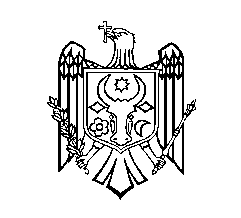 GUVERNUL  REPUBLICII  MOLDOVAHOTĂRÂRE nr. ____din                                        2021Chișinău